označenie obceVec: 	Žiadosť o vykonanie odbornej prípravy a skúšky odbornej spôsobilosti príslušníkov obecnej polície.	V zmysle ustanovenia § 26 ods.1 zákona Slovenskej národnej rady č. 564/1991Zb. o obecnej polícii v znení neskorších predpisov, Vás žiadame o vykonanie odbornej prípravy a skúšky odbornej spôsobilosti v Školiacom stredisku Mestskej polície Košice pre nasledujúcich príslušníkov obecnej polície:Vyhlásenie: Príslušníci obecnej polície svojím podpisom vyhlasujú, že súhlasia s tým, aby Mestská polícia mesta Košice spracúvala a evidovala ich osobné údaje v súlade so zákonom 18/2018 Z.z. o ochrane osobných údajov a o zmene a doplnení niektorých zákonov. 		starosta obce / primátor mesta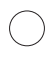 ++Váš list čísloMK/E/2020/Naše čísloVybavuje /Novák / 011/1234567Košice 16. 09. 2020Por. čísloTitul, meno a priezvisko
Adresa trvalého pobytuRodné číslo Identif. /OP/Podpis1.2.3.4.5.6.